Child Name:        _____________________________________________	OR 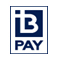 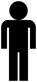 